Publicado en Ciudad de México  el 06/09/2017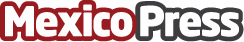 A través del rugby, busca Fundación Gigante fomentar valores en la niñezDesde 2015, Fundación Gigante, cuenta con un programa de responsabilidad social para llevar el rugby a niños en situación vulnerable. Este año la Fundación decidió trabajar con el colegio Lerma, Mano Amiga, institución académica que busca transforma la vida de personas con pocas oportunidades. 

Datos de contacto:.Nota de prensa publicada en: https://www.mexicopress.com.mx/a-traves-del-rugby-busca-fundacion-gigante Categorías: Educación Solidaridad y cooperación Otros deportes Ocio para niños http://www.mexicopress.com.mx